全渠道零售生鲜产品统一编码联盟成员登记表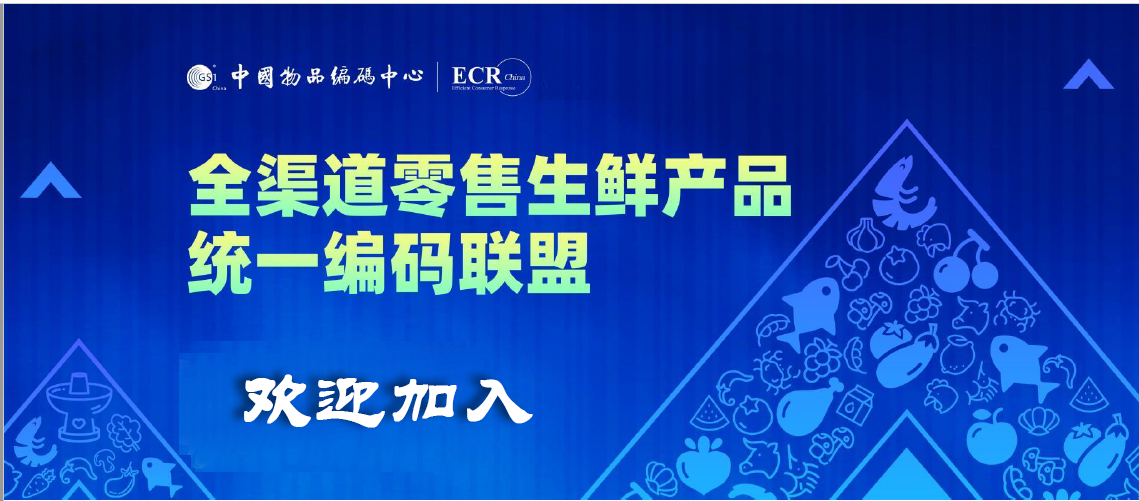 请输入以下信息：（带*为必填项）*企业/单位名称：                                                     企业/单位简称：                                                     *联系人姓名：                                                        *联系人职务：                                                        *联系人手机：                                                        *联系人邮箱：                                                        *联系人微信号：                                                      *企业/单位网址：                                                     企业/单位简介：                                                     *企业/单位一句话介绍：                                                *企业/单位业务性质，并于下列适当位置加√号□编码分支机构□生产商/品牌商□零售商□服务供应商□物流/运输业□批发/分销/代理□其它，请说明                  